COST REIMBURSEMENT AGREEMENT 
	Service Agreement No. 2781 This COST REIMBURSEMENT AGREEMENT (the “Agreement”), is made and entered into as of May 3, 2023 (the “Effective Date”), by and between the VILLAGE OF WESTFIELD, a New York State municipal corporation, having an office and place of business at 23 Elm Street, Westfield New York (“Customer”) and NIAGARA MOHAWK POWER CORPORATION, a corporation organized and existing under the laws of the State of New York, having an office and place of business at 300 Erie Boulevard West, Syracuse, New York 13202 (the “Company”).  Customer and Company may be referred to hereunder, individually, as a “Party” or, collectively, as the “Parties”. WITNESSETH WHEREAS, Customer is proposing to install new switch structures at the existing “point of interconnection” as specified in Exhibit E attached to this Agreement (the “POI”) and to remove its existing switch structures at the POI (the “Customer Project”); and WHEREAS, Customer and Company contemplate negotiation of an interconnection agreement with respect to the interconnection of Customer’s interconnection facilities located approximately 128 feet west of Company pole 107 as specified in Exhibit E attached to this Agreement and Company’s Dunkirk Falconer #160 - 115kV line as specified in Exhibit E attached to this Agreement (“Interconnection Agreement”); and WHEREAS, Customer has requested that Company perform certain work, as more 
specifically described below, prior to the Parties entering into an Interconnection Agreement; 
and WHEREAS, Company is willing to perform the Company Work as contemplated in this Agreement, subject to (i) reimbursement by Customer of all Company costs and expenses incurred in connection therewith, (ii) Customer’s performance of all other duties, responsibilities, and obligations set forth in this Agreement, including, without limitation, the Customer Required Actions (as defined below); and (iii) receipt of any and all “Required Approvals”, as set forth in Section 18.1, in a form acceptable to Company; NOW, THEREFORE, in consideration of the mutual covenants set forth herein, the Parties agree as follows: 1.0	Certain DefinitionsWherever used in this Agreement with initial capitalization, whether in the singular or theplural, these terms shall have the following meanings:“Additional  Prepayment(s)”  shall  have  the  meaning  set  forth  in  Section	7.3  of  thisAgreement.Cost Reimbursement Agreement -
NMPC / Westfield - May 2023 “Affiliate” means any person or entity controlling, controlled by, or under common control with, any other person or entity; “control” of a person or entity shall mean the ownership of, with right to vote, 50% or more of the outstanding voting securities, equity, membership interests, or equivalent, of such person or entity. “Agreement” means this Cost Reimbursement Agreement, including all annexes, appendices, attachments,   schedules,   and   exhibits   and   any   subsequent   written   amendments   or modifications thereto, as may be mutually agreed to and executed by the Parties. “Applicable  Requirements”  shall  mean  all  applicable  federal,  state  and  local  laws, regulations,  rules,  ordinances,  codes,  decrees,  judgments,  directives,  or  judicial  or administrative orders, permits, licenses, authorizations, approvals and other duly authorized actions of any federal, state, local or other governmental regulatory or administrative agency, court,  commission,  department,  board,  or  other  governmental  subdivision,  legislature, rulemaking board, tribunal, or other governmental authority having jurisdiction, NYISO, NYSRC and NPCC requirements, and any applicable reliability standards. “Balance Amount” shall have the meaning set forth in Section 8.1 of this Agreement. 
“Breaching Party” shall have the meaning set forth in Section 21.1 of this Agreement. 
“CEII” shall have the meaning set forth in Section 25.4 of this Agreement. 
“CIP”  shall have the meaning set forth in Section 25.4 of this Agreement. 
“Company” shall have the meaning set forth in the preamble to this Agreement. “Company Reimbursable Costs” means the actual costs and expenses incurred by Company 
and/or its Affiliates in connection with performance of the Company Work or otherwise 
incurred by Company and/or its Affiliates in connection with the Project or this Agreement, 
and including, without limitation, any such costs that may have been incurred by Company 
and/or its Affiliates prior to the Effective Date.  These Company Reimbursable Costs shall 
include, without limitation, the actual expenses for labor (including, without limitation, internal labor), services, materials, subcontracts, equipment or other expenses incurred in the 
execution of the Company Work or otherwise in connection with the Project, all applicable 
overhead, overtime costs, all federal, state and local taxes incurred (including, without limitation,  all  taxes  arising  from  amounts  paid  to  Company  that  are  deemed  to  be contributions in aid of construction), all costs of outside experts, consultants, counsel and contractors, all other third-party fees and costs, and all costs of obtaining any required permits, rights, consents, releases, approvals, or authorizations acquired by or on behalf of Company, including, without limitation, the Required Approvals. “Company Work” means all duties, responsibilities, and obligations to be performed by Company as contemplated by Section 3.1 of this Agreement. Cost Reimbursement Agreement -NMPC / Westfield - May 2023 “Customer” shall have the meaning set forth in the preamble to this Agreement. “Customer Required Actions” means all duties, responsibilities, and obligations to be performed by Customer as contemplated by Section 3.3 of this Agreement. “Customer Project” shall have the meaning set forth in the preamble to this Agreement. “Damages” shall have the meaning set forth in Section 12.1 of this Agreement. “Day” means a calendar day, provided, that, if an obligation under this Agreement falls due 
on a Saturday, Sunday or legal holiday, the obligation shall be due the next business day 
worked. “Defect Notice” shall have the meaning specified in Section 3.2 of this Agreement. “Disclosing Party” shall mean the Party disclosing Proprietary Information. 
“Dollars” and “$” mean United States of America dollars. “Effective Date” shall have the meaning specified in the preamble of this Agreement. “Environment” shall mean soil, surface waters, groundwaters, land, stream sediments, surface or subsurface strata, and ambient air. “Environmental  Law”  shall  mean  any  environmental  or  health-and-safety-related  law, regulation, rule, ordinance, or by-law at the federal, state, or local level, whether existing as of the Effective Date, previously enforced or subsequently enacted, or any judicial or administrative interpretation thereof. “Existing Facilities” shall have the meaning set forth in Exhibit A to this Agreement.. “Existing Facilities Approvals” shall have the meaning set forth in Exhibit A to this Agreement. “Facilities Approvals” shall mean the New Facilities Approvals and the Existing Facilities Approvals. “FERC” shall mean the Federal Energy Regulatory Commission. “FERC Approval Date” shall mean the date as of which FERC grants approval of this Agreement without condition or modification. “Force Majeure Event” shall have the meaning set forth in Section 23.1 of this Agreement. Cost Reimbursement Agreement -NMPC / Westfield - May 2023 “Good Utility Practice” means any of the practices, methods, and acts engaged in or 
approved by a significant portion of the electric utility industry during the relevant time 
period, or any of the practices, methods, and acts which, in the exercise of reasonable 
judgment in light of the facts known at the time the decision was made, could have been 
expected to accomplish the desired result at a reasonable cost consistent with good business 
practices, reliability, safety, and expedition.  Good Utility Practice is not intended to be 
limited to the optimum practice, method, or act, to the exclusion of all others, but rather to 
refer to acceptable practices, methods, or acts generally accepted in the region in which the 
Project is located during the relevant time period.  Good Utility Practice shall include, but not 
be limited to, NERC, NPCC,  NYISO, and NYSRC criteria, rules, guidelines, and standards, 
where applicable, and as they may be amended from time to time, including the rules, 
guidelines, and criteria of any successor organization to the foregoing entities.  When applied to Customer, the term Good Utility Practice shall include standards applicable to a 
utility generator connecting to the distribution or transmission facilities or system of another 
utility. “Hazardous Substances” means any pollutant, contaminant, toxic substance, hazardous material, hazardous waste, or hazardous substance, or any oil, petroleum, or petroleum product, as defined in or pursuant to the Federal Clean Water Act, as amended, the Comprehensive Environmental Response, Compensation and Liability Act, as amended, 42 U.S.C. Section 9601, et seq., the Resource Conservation and Recovery Act, as amended, 42 U.S.C. Section 6901, et seq., or any other Environmental Law. “Indemnified Party” and “Indemnified Parties” shall have the meanings set forth in Section 12.1 of this Agreement. “Initial Prepayment” shall have the meaning set forth in Section 7.2 of this Agreement. “Interconnection Agreement” shall have the meaning set forth in the preamble to this Agreement. “IRS” shall mean the US Internal Revenue Service. “NERC” shall mean the North American Electric Reliability Corporation or any successor organization. “New Facilities” shall have the meaning set forth in Exhibit A to this Agreement. “New Facilities Approvals” shall have the meaning set forth in Exhibit A to this Agreement. 
“Non-Breaching Party” shall have the meaning set forth in Section 21.1 of this Agreement. 
“Non-Disclosure Term” shall have the meaning set forth in Section 25.3.4 of this Agreement. “NPCC” shall mean the Northeast Power Coordinating Council, Inc. (a reliability council under Section 202 of the Federal Power Act) or any successor organization. Cost Reimbursement Agreement -NMPC / Westfield - May 2023 “NYISO” shall mean the New York Independent System Operator, Inc. or any successor organization thereto. “NYPSC” shall mean the New York Public Service Commission. “NYSRC” shall mean the New York State Reliability Council or any successor organization 
thereto. “Party” and “Parties” shall have the meanings set forth in the preamble to this Agreement. “Preliminary Milestone Schedule” shall have the meaning set forth in Section 5.2 of this Agreement. “Project” means the Company Work to be performed under this Agreement. “Project Manager” means the respective representatives of each of the Customer and Company appointed pursuant to Section 10.1 of this Agreement. “Proprietary  Information”  means 	(i)  all  financial,  technical  and  other  non-public  or proprietary information which is furnished or disclosed by the Disclosing Party or its 
Affiliates (or its or its Affiliates’ agents, servants, contractors, representatives, or employees) 
to the Receiving Party or its Representative(s) in connection with this Agreement and that is 
described or identified (at the time of disclosure) as being non-public, confidential or proprietary, or the non-public or proprietary nature of which is apparent from the context of 
the disclosure or the contents or nature of the information disclosed, (ii) any market sensitive 
information (including, without limitation, outages scheduled on generators or transmission 
lines of Company or any third party), (iii) all CEII and CIP and (iv) all memoranda, notes, 
reports, files, copies, extracts, inventions, discoveries, improvements or any other thing 
prepared or derived from any information described in subparts (i) through (iii) preceding. “Receiving Party” shall mean the Party receiving Proprietary Information. “Refund Amount” shall have the meaning set forth in Section 8.1 of this Agreement. “Release” shall mean any releasing, spilling, leaking, contaminating, pumping, pouring, emitting, emptying, discharging, injecting, escaping, leaching, disposing or dumping of any Hazardous Substances into the Environment. “Representatives” shall, for the purposes of Article 25 of this Agreement, mean the Affiliates of a Party and such Party’s and its Affiliates’ officers, directors, employees, contractors, counsel and representatives. “Required Approvals” shall have the meaning set forth in Section 18.1 of this Agreement. “Resources” shall have the meaning set forth in Section 23.1 of this Agreement. Cost Reimbursement Agreement -NMPC / Westfield - May 2023 “Threat of Release” shall mean a substantial likelihood of a Release that requires action to prevent or mitigate damage to the Environment that may result from such Release. “Total Payments Made” shall have the meaning set forth in Section 8.1 of this Agreement. “Work” shall mean the Customer Required Actions and/or the Company Work, as applicable. 2.0	Term2.1	This Agreement shall become effective as of the Effective Date and shall remainin full force and effect until performance has been completed hereunder, or until 
terminated in accordance with the terms of this Agreement, whichever occurs 
first, provided, however, that this Agreement shall not expire or terminate until all 
amounts due and owing hereunder have been paid in full as contemplated by this 
Agreement. 3.0	Scope of Work3.1	The Company’s scope of work is set forth in Exhibit A of this Agreement,attached hereto and incorporated herein by reference (the “Company Work”). This Agreement does not provide for, and the Company Work shall not include, provision of generation interconnection service or transmission service. 3.2 	The Company shall use commercially reasonable efforts to perform the Company Work in accordance with Good Utility Practice.  Prior to the expiration of one (1) 
year following completion of the Company Work, Customer shall have the right 
to notify the Company in writing of the need for correction of defective Company 
Work that does not meet the standard of this Section 3.2 (each, a “Defect Notice”).  If the Company Work is defective within the meaning of the prior sentence, then, following its receipt of a timely Defect Notice with respect thereto, the Company shall promptly correct, repair or replace such defective Company Work, as appropriate, provided, that, Company shall not have any obligation to correct, repair or replace such defective Company Work unless the defect in the Company Work has (or is reasonably likely to have) a material adverse impact on the Customer’s implementation of the Customer Project.  The remedy set forth in this Section is the sole and exclusive remedy granted or available to Customer for any failure of Company to meet the performance standards or requirements set forth in this Agreement. 3.3 	Subject to the terms of this Agreement, Customer shall use reasonable efforts to perform the actions described in Exhibit C attached to this Agreement 	(the “Customer Required Actions”).  All of the Customer Required Actions shall be performed at Customer’s sole cost and expense. Cost Reimbursement Agreement -NMPC / Westfield - May 2023 3.4	Each Party shall reasonably cooperate and coordinate with the other Party, andwith such other Party’s contractors, subcontractors and representatives, as neededto facilitate the Company Work.4.0	Changes in the Work4.1	Subject  to  Section	4.2,  below,	(a)  any  requests  for  material  additions,modifications, or changes to the Work shall be communicated in writing by the Party making the request, and (b) if the Parties mutually agree to such addition, modification, or change to the applicable Work, such agreement shall be set forth in  a  written  document  signed  by  both  Parties  specifying  such  addition, modification  or  change.    Any  additional  costs  arising  from  such  addition, modification or change to the Work shall be paid by Customer as part of Company Reimbursable Costs. 4.2 	The foregoing notwithstanding, the Company is not required to notify Customer of, or to obtain the consent or agreement of the Customer for, any change to the 
Company Work if such change is made in order to comply with any Applicable 
Requirement(s),  Good  Utility Practice,  the Company’s applicable standards, 
specifications,  requirements  and  practices,  or  to  enable  Company’s  utility 
facilities  to  continue,  commence  or  recommence  commercial  operations  in 
accordance  with  all  applicable  legal  and  regulatory  requirements  and  all 
applicable codes and standards.  The Preliminary Milestone Schedule shall be 
adjusted accordingly and any additional costs arising from such change shall be 
paid by the Customer as part of Company Reimbursable Costs. 5.0	Performance and Preliminary Milestone Schedule; Conditions to Proceed5.1	If Company Work is performed outside of normal working hours, Customer shallbe responsible for paying all actual costs incurred in connection therewith, 
including, without limitation, applicable overtime costs, as part of Company 
Reimbursable Costs.  For the avoidance of doubt: in no event shall the Company 
be obligated or required to perform Company Work outside of normal working 
hours if the Company determines, in its sole discretion, that such performance 
would be unreasonable, unsafe or otherwise not in compliance with Good Utility 
Practice. 5.2 	The preliminary project milestone schedule for the Company Work and the Customer Required Actions is  set  forth  in  Exhibit B, attached hereto  and 
incorporated  herein  by  reference (“Preliminary  Milestone  Schedule”).    The Preliminary Milestone Schedule is a projection only and is subject to change with or without a written adjustment to such Schedule.   Neither Party shall be liable for failure to meet the Preliminary Milestone Schedule, any milestone, or any other schedule in connection with this Agreement or the Project. Cost Reimbursement Agreement -NMPC / Westfield - May 2023 5.3	Commencement of Company Work.    Company will proceed with the CompanyWork promptly following the later of (i) the FERC Approval Date, or (ii) Company’s receipt of the Initial Prepayment. 5.4 	Engineering  Commencement.    Anything  in  this  Agreement  to  the  contrary notwithstanding, Company shall not be obligated to proceed with any engineering 
activities in connection with the Company Work unless and until all of the 
Company Reimbursable Costs invoiced to date have been paid in full to the 
Company. 5.5 	Construction Commencement.  Anything in this Agreement to the contrary notwithstanding,   Company   shall   not   be   obligated   to   proceed   with   any construction in connection with the Company Work unless and until all of the following conditions have been satisfied: (i) 	all  Required  Approvals  for  the  Company  Work  have  been received, are in form and substance satisfactory to the Parties, have become final and non-appealable and commencement of such construction is permitted under the terms and conditions of such Required Approvals, and (ii)	all Company Reimbursable Costs invoiced to date have been paidin full to Company.6.0	[Reserved]7.0	Customer   Obligation   to   Pay   Company   Reimbursable   Costs;   AdditionalPrepayments; Invoicing; Taxes7.1 	Customer shall pay or reimburse Company for all Company Reimbursable Costs actually incurred by Company and/or its Affiliates.  Any estimates provided under 
or in connection with this Agreement or the Company Work (including, without 
limitation, the Initial Prepayment) shall not limit Customer’s obligation to pay 
Company for all Company Reimbursable Costs actually incurred by Company 
and/or its Affiliates. 7.2 	Customer shall provide Company with a prepayment of One Hundred Nine Thousand Three Hundred US dollars ($109,300) 	(“Initial Prepayment”), such amount representing Company’s current estimate of the Company Reimbursable 
Costs to perform the Company Work.   The Company shall invoice Customer for 
the Initial Prepayment; Customer shall pay such amount to Company within five (5) Days of the invoice due date.   Unless it elects to do so in its sole discretion, Company shall not be obligated to commence any Company Work under this Agreement prior to Company’s receipt of the Initial Prepayment. Cost Reimbursement Agreement -NMPC / Westfield - May 2023 7.3	If, during the performance of the Company Work, Company determines that oneor more additional prepayments are required before completing the Company 
Work, Company may, but is not required to, request additional prepayment (each, 
an “Additional Prepayment”) from Customer; any such requests will be in writing 
and be accompanied by an invoice.  If an Additional Prepayment is requested and 
is not received from Customer on or before the date specified in the applicable 
request, or if no date is specified, within 30 days of receipt of such written 
request, Company may (but shall not be obligated to) cease work upon the 
depletion of the Initial Prepayment and any other Additional Prepayments made 
by Customer hereunder to date, as applicable. Upon Company’s receipt of the 
Additional  Prepayment  from  Customer (such  Additional  Prepayment  to  be additional  to  the  Initial  Prepayment  and  any  other  prepayments  made  by 
Customer to date), Company will recommence performance of the Company 
Work. 7.4 	Company may invoice Customer, from time to time, for unpaid  Company Reimbursable Costs incurred and/or may elect, in its sole discretion, to continue 
performance hereunder after the depletion of  any prepayments and invoice 
Customer at a later date.  Except as otherwise expressly provided for in this 
Agreement, all invoices shall be due and payable thirty (30) Days from date of 
invoice.  If any payment due to Company under this Agreement is not made when 
due, Customer shall pay Company interest on the unpaid amount in accordance 
with Section 9.1 of this Agreement.  In addition to any other rights and remedies 
available to Company, if any payment due from Customer under this Agreement 
(including, without limitation, any Additional Prepayment) is not received within 
five (5) Days after the applicable invoice due date, Company may suspend any or 
all Company Work pending receipt of all amounts due from Customer; any such 
suspension shall be without recourse or liability to Company. 7.5 	If Customer claims exemption from sales tax, Customer agrees to provide Company with an appropriate, current and valid tax exemption certificate, in form 
and substance satisfactory to the Company, relieving the Company from any 
obligation  to  collect  sales  taxes  from  Customer ("Sales  Tax  Exemption Certificate").  During the term of this Agreement, Customer shall promptly 
provide the Company with any modifications, revisions or updates to the Sales 
Tax Exemption Certificate or to Customer's exemption status.  If Customer fails 
to  provide  an  acceptable  Sales  Tax  Exemption  Certificate  for  a  particular 
transaction, the Company shall add the sales tax to the applicable invoice to be 
paid by Customer. 7.6	[Reserved]7.7	Company’s invoices to Customer for all sums owed under this Agreement shall besent to the individual and address specified below, or to such other individual and 
address as Customer may designate, from time to time,  by written notice to the 
Company : Cost Reimbursement Agreement -
NMPC / Westfield - May 2023 Name:	[_____________________]Address:	[_____________________]7.8	All payments made under this Agreement shall be made in immediately availablefunds. Unless otherwise directed by the Company, payments to the Company shall be 
made by wire transfer to the  account specified by the Company in the applicable 
invoice. 8.0	Final Payment8.1	Within one hundred and eighty (180) Days following the earlier of	(i) thecompletion of the Company Work, or (ii) the effective early termination or 
cancellation date of this Agreement in accordance with any of the provisions 
hereof, the Company shall perform an overall reconciliation of the total of all 
Company Reimbursable Costs to the invoiced costs previously paid to Company 
by Customer under this Agreement (“Total Payments Made”). If the total of all 
Company  Reimbursable  Costs  actually  incurred  is  greater  than  the  Total 
Payments Made, the Company shall provide a final invoice to Customer for the 
balance due to the Company under this Agreement (the “Balance Amount”).  If 
the Total Payments Made is greater than the total of all Company Reimbursable 
Costs actually incurred, Company shall reimburse the difference to Customer 
(“Refund Amount”).  The Refund Amount or Balance Amount, as applicable, shall 
be due and payable upon final reconciliation but no later than sixty (60) Days 
after such reconciliation.  Any portion of the Balance Amount or Refund Amount, 
as applicable, remaining unpaid after that time shall be subject to interest as 
calculated pursuant to Section 9.1 of this Agreement. 9.0	Interest on Overdue Amounts9.1	If any payment due under this Agreement is not made when due, the Partyobligated to make such payment shall pay to the other Party interest on the unpaid 
amount calculated in accordance with Section 35.19a of the FERC’s regulations 
(18 C.F.R. 35.19a) from and including the due date until payment is made in full. Cost Reimbursement Agreement -NMPC / Westfield - May 2023 10.0	Project Managers; Meetings10.1	Promptly following the Effective Date, each Party shall designate a ProjectManager responsible for coordinating the Party’s Work and shall provide the 
other Party with a written notice containing the name and contact information of 
such Project Manager (“Project Manager”).  In no event shall any Project 
Manager be authorized to amend or modify the provisions of this Agreement. 
Each Party may change its Project Manager, from time to time, by written notice 
to the other Party. 10.2    Each Party’s Project Manager shall attend Project meetings at times and places 
	mutually agreed to by the Parties. 11.0	Disclaimer of Warranties, Representations and Guarantees11.1	CUSTOMER ACKNOWLEDGES THAT THE COMPANY IS NOT IN THEBUSINESS    OF    PERFORMING    DESIGN,    ENGINEERING    OR 
CONSTRUCTION SERVICES FOR PROFIT AND IS NOT RECEIVING ANY 
FEE OR PROFIT (AS CONTRASTED WITH COST REIMBURSEMENT) FOR 
ITS   PERFORMANCE   UNDER   OR   IN   CONNECTION   WITH   THIS 
AGREEMENT.  THE EXCLUSIVE REMEDY GRANTED TO CUSTOMER 
FOR   ANY   ALLEGED   FAILURE   OF   COMPANY   TO   MEET   THE 
PERFORMANCE  STANDARDS  OR  REQUIREMENTS  CONTAINED  IN 
THIS AGREEMENT IS AS SET FORTH IN SECTION 3.2.  COMPANY 
MAKES NO WARRANTIES, REPRESENTATIONS, OR GUARANTEES IN 
CONNECTION WITH THIS AGREEMENT, THE EXISTING FACILITIES, 
THE NEW  FACILITIES, THE  PROJECT, OR ANY  COMPANY  WORK, 
WHETHER WRITTEN OR ORAL, STATUTORY, EXPRESS OR IMPLIED, 
INCLUDING, WITHOUT LIMITATION, THE IMPLIED WARRANTIES OF 
MERCHANTABILITY  AND  FITNESS  FOR  A  PARTICULAR  PURPOSE, 
ALL   OF   WHICH   ARE   HEREBY   EXPRESSLY   EXCLUDED   AND 
DISCLAIMED. 11.2 	Notwithstanding any other provision of this Agreement, this Article shall survive the completion, expiration or earlier termination of this Agreement. Cost Reimbursement Agreement -NMPC / Westfield - May 2023 12.0	Liability and Indemnification12.1     To the fullest extent permitted by applicable law (including, without limitation, 
	the applicable provisions of any governing federal or state tariff), Customer shall 
	indemnify and hold harmless, and at Company’s option, defend Company, its 
	parents and Affiliates and their respective officers, directors, members, managers, 
	partners,  employees,  servants,  agents,  contractors  and  representatives (each, individually, an “Indemnified Party” and, collectively, the “Indemnified Parties”), 
from  and  against  any  and  all  liabilities,  damages,  losses,  costs,  expenses 
(including,  without  limitation,  any  and  all  reasonable  attorneys'  fees  and 
disbursements),  causes  of  action,  suits,  liens,  claims,  damages,  penalties, 
obligations, demands or judgments of any nature, including, without limitation, 
for death, personal injury and property damage, for economic damage, and for 
claims brought by third parties for personal injury, property damage or other 
damages, incurred by any Indemnified Party to the extent arising out of or in 
connection  with  this  Agreement,  the  Project,  or  any  Work (collectively, “Damages”), except to the extent such Damages are directly caused by the gross negligence, intentional misconduct or unlawful act of the Indemnified Party as determined by a court of competent final jurisdiction. 12.2 	Without limiting the foregoing, Customer shall defend, indemnify and save harmless  Company,  its  parents  and  Affiliates  and  their  respective  officers, directors, members, managers, partners, employees servants, agents, contractors, and representatives, from and against any and all liabilities, losses, costs, counsel fees, expenses, damages, judgments, decrees and appeals resulting from any charge or encumbrance in the nature of a laborer’s, mechanic’s or materialman’s lien asserted by any of Customer’s contractors, subcontractors or suppliers in connection with any Work, the Project or the Customer Project. 12.3 	Without limiting the foregoing, Customer shall protect, indemnify and hold harmless the Company and its Affiliates from and against the cost consequences of  any  tax  liability  imposed  against  or  on  Company  and/or  its  Affiliates (including, without limitation, the costs consequences of any tax liabilities resulting from a change in applicable law or from an audit determination by the IRS) as the result of or attributable to payments, and/or real or personal property transfers, made in connection with this Agreement, as well as any related interest and penalties, other than interest and penalties attributable to any delay directly caused by Company or the applicable Company Affiliate. 12.4 	To the fullest extent permitted by applicable law, the Company’s total cumulative liability for all claims of any kind, whether based upon contract, tort (including negligence and strict liability), or otherwise, for any loss, injury, or damage connected with, or resulting from, this Agreement, the Project or the Work, shall not exceed the aggregate amount of all payments made to Company by Customer as Company Reimbursable Costs under this Agreement. Cost Reimbursement Agreement -NMPC / Westfield - May 2023 12.5     Subject to the obligations set forth in Sections 12.1 through 12.3, neither Party 
	shall be liable to the other Party for consequential, indirect, special, incidental, 
	multiple, or punitive damages (including, without limitation, attorneys’ fees or 
	litigation costs) in connection with or related to this Agreement, including, 
	without limitation, damage claims based on causes of action for breach of 
	contract, tort (including negligence), or any other theory of recovery, whether or 
	not (i) such damages were reasonably foreseeable or (ii) the Parties were advised 
	or aware that such damages might be incurred. 12.6 	Subject to the obligations set forth in Sections 12.1 through 12.3, neither Party shall be liable to the other Party for claims or damages in connection with or related to this Agreement for lost profits, delays, loss of use, business interruption, or  claims  of  customers,  whether  such  claims  are  categorized  as  direct  or consequential damages, or whatever the theory of recovery, and whether or not (i) such damages were reasonably foreseeable or (ii) the Parties were advised or aware that such damages might be incurred. 12.7 	Anything in this Agreement to the contrary notwithstanding, neither Party shall be responsible for any failure or inability to perform hereunder to the extent such failure or inability is caused by the acts or omissions of the other Party (including any contractor of such Party or any person or entity for whom such Party is legally responsible) or of any third party (other than a subcontractor of the Party that is unable or failing to perform hereunder). For the avoidance of doubt:  Company shall have no responsibility or liability 
under this Agreement for any delay in performance or nonperformance to the 
extent such delay in performance or nonperformance is caused by or as a result of (a) the inability or failure of Customer or its contractors to cooperate or to 
perform any tasks or responsibilities contemplated to be performed or undertaken 
by Customer under this Agreement (including, without limitation, the Customer 
Required Actions), (b) any unforeseen conditions or occurrences beyond the 
reasonable control of Company (including, without limitation, conditions of or at 
the site(s) where Work is or will be performed, delays in shipments of materials 
and equipment and the unavailability of materials), (c) the inability or failure of 
Customer and Company to reach agreement on any matter requiring their mutual 
agreement under the terms of this Agreement, (d) any valid order or ruling by any 
governmental agency or authority having jurisdiction over the subject matter of 
this Agreement, or (e) suspension of Work during peak demand periods or such 
other times as may be reasonably required to minimize or avoid risks to utility 
system reliability in accordance with Good Utility Practice. Cost Reimbursement Agreement -NMPC / Westfield - May 2023 12.8	Anything in this Agreement to the contrary notwithstanding, if any Party’sliability in connection with this Agreement is limited or capped pursuant to any 
applicable law, statute, rule or regulation, then the other Party hereto shall be 
entitled to elect an identical liability limitation and/or cap as if such law, statute, 
rule or regulation were applicable to such Party.  The obligations under this 
Article shall not be limited in any way by any limitation on Customer’s insurance. 12.9    Notwithstanding any other provision of this Agreement, this Article shall survive 
	the completion, expiration or earlier termination of this Agreement. 13.0	Insurance; Employee and Contractor Claims13.1	Prior to the commencement of any Company Work and during the term of thisAgreement, the Company, at its own cost and expense, shall procure and maintain insurance in form and amounts set forth in Exhibit D of this Agreement, or the Company may elect to self-insure one or more of the insurance coverage amounts set forth in Exhibit D of this Agreement. 13.2 	Prior to the commencement of any Work and during the term of this Agreement, the Customer, at its own cost and expense, shall procure and maintain insurance in form and amounts set forth in Exhibit D of this Agreement, or Customer may elect to self-insure one or more of such coverage amounts to the extent authorized or licensed to do so under the applicable laws of the State of New York, provided, that, the Customer provides written notice of any such election to the Company prior to the commencement of any Work under this Agreement. 13.3 	Unless the Customer elects to self-insure in accordance with Section 13.2 hereof, the Customer shall have its insurer furnish to the Company certificates of 
insurance, on forms approved by the Insurance Commissioner of the State of New 
York, evidencing the insurance coverage required by this Article, such certificates 
to be provided prior to the commencement of any Work under this Agreement. 13.4     Each Party shall be separately responsible for insuring its own property and 
	operations. 13.5 	Anything in this Agreement to the contrary notwithstanding, each Party shall be solely responsible for the claims of its respective employees and contractors against such Party and shall release, defend, and indemnify the other Party, its Affiliates, and their respective officers, directors, employees, and representatives, from and against such claims. Notwithstanding any other provision of this Agreement,  this  Section  shall  survive  the  completion,  expiration  or  earlier termination of this Agreement. Cost Reimbursement Agreement -NMPC / Westfield - May 2023 14.0	Assignment and Subcontracting14.1	The Company may assign this Agreement, or any part thereof, to any of itsAffiliates provided such assignee Affiliate agrees in writing to be bound by the 
terms and conditions of this Agreement.   Each Party has the right to subcontract 
some or all of the work to be performed by such Party under the terms of this 
Agreement.  Each Party may also use the services of its Affiliates in connection 
with its performance under this Agreement.  Customer agrees that the costs and 
expenses of such Affiliates or contractors charged to or incurred by Company 
shall be paid by Customer as part of the Company Reimbursable Costs. 15.0	Independent Contractor; No Partnership; No Agency; No Utility Services15.1	Company and Customer shall be independent contractors.  This Agreement shallnot be interpreted or construed to create an association, joint venture, agency 
relationship, or partnership between the Parties or to impose any partnership 
obligation or partnership liability upon any Party.  No Party shall have any right, 
power or authority to enter into any agreement or undertaking for, or act on behalf 
of, or to act as or be an agent or representative of, or to otherwise bind, the other 
Party.  This Agreement is not an agreement to provide or take utility services of 
any  kind,  including,  without  limitation,  interconnection  or  other  electric 
transmission services. 16.0	[Reserved]17.0	Safety17.1	Each Party shall be solely responsible for the safety and supervision of its ownemployees, representatives and contractors involved with its Work or any other 
activities contemplated by this Agreement.  In connection with the performance 
contemplated  by  this  Agreement,  each  Party  shall,  and  shall  require  its 
representatives,  contractors,  and  employees  to,  comply  with  all  applicable 
Federal, state and local health and safety requirements, rules, regulations, laws 
and ordinances, including without limitation, the safety regulations adopted under 
the Occupational Safety and Health Act of 1970 (“OSHA”), as amended from 
time to time.    While performing the Company Work, Company shall at all times 
abide by Company’s safety standards and policies and Company’s switching and 
tagging rules.  During the term of this Agreement, the Party owning or controlling 
the applicable property or facilities shall have the authority to suspend the other 
Party’s access, work or operations in and around such property or facilities in 
connection with any performance under this Agreement if, in its sole judgment, at 
any time hazardous conditions arise or any unsafe practices are being followed by 
the other Party’s employees, agents, representatives or contractors in connection 
with any such performance. Cost Reimbursement Agreement -NMPC / Westfield - May 2023 18.0	Required Approvals18.1	Subject to Section 23.3 of this Agreement, the obligations of each Party toperform its respective Work under this Agreement are expressly contingent upon (i) each Party receiving all licenses, permits, permissions, certificates, approvals, 
authorizations, consents, franchises and releases (including, without limitation and as applicable, the Existing Facilities Approvals, New Facilities Approvals and 
Land Use Approvals) from any local, state, or federal regulatory agency or other 
governmental agency or authority (which shall include the FERC and may also 
include, without limitation and as applicable, the NYPSC, and from any other 
third  party  that  may  be  required  for  such  Party  in  connection  with  the 
performance  of  such  Party’s  obligations  under  or  in  connection  with  this 
Agreement (the “Required  Approvals”), (ii)  each  Required  Approval  being granted without the imposition of any modification or condition of the terms of 
this  Agreement  or  the  subject  transactions,  unless  such  modification(s)  or 
condition(s) are agreed to by both Parties in their respective sole discretion, and 
(iii) all applicable appeal periods with respect to the Required Approvals having 
expired without any appeal having been made or, if such an appeal has been 
made, a full, final and non-appealable determination having been made regarding 
same by a court or other administrative body of competent jurisdiction, which 
determination disposes of or otherwise resolves such appeal (or appeals) to the 
satisfaction of both Parties in their respective sole discretion. 18.2 	Subject to Section 23.3 of this Agreement, if any application or request is made in connection with seeking any Required Approval and is denied, or is granted in a 
form, or subject to conditions, that either Party rejects, in its sole discretion, as 
unacceptable, this Agreement shall terminate as of the date that a Party notifies 
the other Party of such denial or rejection, in which event the obligations of the 
Parties under this Agreement shall cease as of such date and this Agreement shall 
terminate, subject to Customer’s obligation to pay Company in accordance with 
the terms of this Agreement (including, without limitation, Sections 21.3 and 21.4 
hereof) for all Company Reimbursable Costs.  For the avoidance of doubt:  all of 
the Company’s actual costs in connection with seeking any Required Approvals 
shall also be included within the meaning of the term Company Reimbursable 
Costs and shall be paid for by Customer. 19.0 	Environmental Protection; Hazardous Substances or Conditions 19.1    The Company shall in no event be liable to Customer, its Affiliates or contractors, 
	their respective officers, directors, employees, agents, servants, or representatives, 
	or any third party with respect to, or in connection with, the presence of any 
	Hazardous Substances which may be present at or on any Customer or third party 
	owned, occupied, used, or operated property or facility (including, without limitation, easements, rights-of-way, or other third-party property) or which the 
Company,  its  Affiliates  or  contractors,  their  respective  officers,  directors, 
employees, agents, servants, or representatives may discover, release, or generate Cost Reimbursement Agreement -NMPC / Westfield - May 2023 at or on such properties or facilities through no negligent or unlawful act of the Company, and Company hereby disclaims any and all such liability to the fullest extent allowed by applicable law. Customer agrees to hold harmless, defend, and indemnify the Company, its 
Affiliates and contractors, and their respective directors, members, managers, 
partners, officers, agents, servants, employees and representatives from and 
against any and all claims and/or liability in connection with, relating to, or 
arising out of (i) the presence, discovery, release, threat of release or generation of 
Hazardous Substances at or on any Customer- or third party- owned, occupied, 
used, or operated property or facility (including, without limitation, easements, 
rights-of-way, or other third-party property), or (ii) the breach of any Federal, 
state, or local laws, rules, regulations, codes, or ordinances relating to the 
environment (including, without limitation, the Comprehensive Environmental 
Response, Compensation and Liability Act, as amended, 42 U.S.C. §§ 9601 et 
seq., the Resource Conservation and Recovery Act, as amended, 42 U.S.C. §§ 
6901 et seq.) in connection with this Agreement, the Project and/or the Customer 
Project, except to the extent such presence, discovery, release, threat of release, 
generation or breach is or are directly and solely caused by the negligent or 
unlawful act of the Company or of any person or entity for whom the Company is 
legally responsible.  The obligations under this Section shall not be limited in any 
way by any limitation on Customer’s insurance or by any limitation of liability or 
disclaimer provisions contained in this Agreement.  The provisions of this Section 
shall survive the completion, expiration or earlier termination of this Agreement. 19.2 	Customer shall promptly inform the Company, in writing, of any Hazardous Substances,  or  unsafe,  dangerous,  or  potentially  dangerous,  conditions  or 
structures, whether above-ground or underground, that are present on, under, 
over, or in any  Customer-  owned, occupied, used, controlled,  managed  or 
operated facilities or property (including, without limitation, easements, rights-of-
way, or other third-party property) to be used or accessed in connection with the 
Company Work or this Agreement.   Prior to Company’s commencement of the 
Company Work, Customer shall be obligated to use its best efforts (including, 
without limitation, the use of DIGSAFE or other similar services) to adequately 
investigate the presence and nature of any such Hazardous Substances, or unsafe, 
dangerous, or potentially dangerous, conditions or structures, on, under, over, or 
in  any Customer-  owned, occupied, used,  controlled, managed or operated 
facilities or property (including, without limitation, easements, rights-of-way, or 
other third-party property) to be used or accessed in connection with the Company 
Work or this Agreement and to promptly, fully, and in writing, communicate the 
results thereof to the Company. Customer’s provision to the Company of the 
information contemplated in this Section shall in no event give rise to any liability 
or obligation on the part of the Company, nor shall Customer’s obligations under 
this Agreement, or under law, be decreased or diminished thereby. 20.0	[Reserved]Cost Reimbursement Agreement -
NMPC / Westfield - May 2023 21.0	Right to Terminate Agreement21.1	If either Party (the “Breaching Party”) (a) fails to pay any amount when dueunder the terms of this Agreement or fails to comply with or perform, in any 
material respect, any of the other terms or conditions of this Agreement; (b) sells or transfers all or substantially all of its assets; (c) enters into any voluntary or 
involuntary bankruptcy proceeding  or  receivership;  or (d) makes  a general assignment for the benefit of its creditors, then the other Party 	(the 	“Non-Breaching Party”) shall have the right, without prejudice to any other right or 
remedy and after giving five (5) Days’ written prior notice to the Breaching Party 
and a reasonable opportunity for cure (not to exceed thirty (30) Days in the case 
of a failure to pay amounts when due), to terminate this Agreement, subject to 
Sections 21.3 and 21.4 of this Agreement.   Subject to compliance with Section 22.1 of this Agreement, if applicable, the Non-Breaching Party shall also have the 
right to pursue any and all rights it may have against the Breaching Party under 
applicable law, subject to other applicable terms and conditions of this Agreement 
(including, without limitation, any applicable limitations on liability contained 
herein). 21.2 	Subject to Sections 21.3 and 21.4 of this Agreement, this Agreement may also be terminated upon prior written notice (i) by Company in the event that Company 
Work under this Agreement is suspended or delayed for a period exceeding sixty (60) consecutive days as the result of any continuing dispute between the Parties, 
or (ii) under the circumstances contemplated by, and in accordance with, Section 18.2 of this Agreement. 21.3 	In the event of any early termination or cancellation of the Company Work or this Agreement as contemplated by any provision of this Agreement, each Party shall 
discontinue its performance hereunder to the extent feasible and make every 
reasonable effort to procure cancellation of existing commitments, orders and 
contracts  relating  to  its  Work upon terms that  are  reasonably  expected to 
minimize all associated costs, provided, however, that nothing herein will restrict 
Company’s ability to complete aspects of the Company Work that Company must 
reasonably  complete  in  order  to  return  its  facilities  and  its  property  to  a 
configuration  in  compliance  with  Good  Utility  Practice  and  all  Applicable 
Requirements  and  to  enable  such  facilities  to continue,  commence  or recommence commercial operations. 21.4 	In the event of any early termination or cancellation of the Company Work or this Agreement as contemplated by any provision of this Agreement, Customer shall also pay Company for: (i) 	all Company Reimbursable Costs for Company Work performed on or before the effective date of termination or cancellation; Cost Reimbursement Agreement -NMPC / Westfield - May 2023 (ii)	all other Company Reimbursable Costs incurred by Company and/or itsAffiliates in connection with the Company Work prior to the effective date of termination or cancellation,  including, without limitation, for materials, equipment, tools, construction equipment and machinery, engineering and other items, materials, assets or services which cannot reasonably be avoided, mitigated or cancelled; (iii)   all Company Reimbursable Costs incurred to unwind Company Work 
that was performed prior to the effective date of termination or cancellation to 
the  extent  reasonably  necessary  to  return  Company’s  facilities  to  a 
configuration in compliance with Good Utility Practice and all Applicable 
Requirements; (iv)   all  Company  Reimbursable  Costs  arising  from  cancellation  costs relating to orders or contracts entered into in connection with the Company Work prior to the effective date of termination or cancellation; and (v)    all Company Reimbursable Costs arising from demobilization expenses incurred  by  Company  and/or  its  Affiliates  which  cannot  be  reasonably avoided or mitigated. 22.0	Dispute Resolution22.1  Any dispute arising under this Agreement shall be the subject of good-faith 
	negotiations between the Parties.  Following the occurrence of a dispute, each 
	Party shall designate one or more representatives with the authority to negotiate 
	the  particular  matter  in  dispute  for  the  purpose  of  participating  in  such 
	negotiations.  Unless a Party identifies exigent circumstances reasonably requiring 
	expedited resolution of the dispute by a court or agency with jurisdiction over the 
	dispute, any dispute that is not resolved through good-faith negotiations after a 
	negotiation period of not less than thirty (30) Days may be submitted by either 
	Party for resolution to a court or to an agency with jurisdiction over the dispute. 
	Notwithstanding the foregoing, any dispute arising under this Agreement may be 
	submitted to non-binding arbitration or any other form of alternative dispute 
	resolution upon the written agreement of both Parties to participate in such an 
	alternative dispute resolution process. 23.0	Force Majeure23.1	A “Force Majeure Event” shall include fire, flood, windstorm, adverse weatherconditions, emergencies, explosion, terrorism, riot, war, sabotage, pandemics 
epidemics, infectious disease outbreaks or other public health emergencies, crises 
or  restrictions,  including,  without  limitation,  quarantines  or  other  related 
employee or contractor restrictions, acts of God, strikes or labor slow-downs, 
court injunction or order, federal and/or state law or regulation, delays by 
governmental authorities in approving regulatory, license and/or permit requests Cost Reimbursement Agreement -NMPC / Westfield - May 2023 necessary in connection with the Company Work or the Customer Required 
Actions, order by any federal  or state regulatory agency, or other causes, 
conditions or circumstances beyond the affected Party’s reasonable control. 
Without limiting the foregoing, a “Force Majeure Event” shall also include unavailability of personnel, equipment, supplies, or other resources (“Resources”) due to diversion of such Resources for other utility-related duties in connection with an emergency or other similar contingency, including, without limitation, storms or other adverse weather conditions. If a Force Majeure Event should occur and impair the ability of either or both 
Parties to perform its, or their, respective, obligations hereunder, then, to the 
extent affected by such Force Majeure Event, the performance of this Agreement, 
with the exception of payment obligations, shall be suspended for the duration of 
such Force Majeure Event.  At the conclusion of a Force Majeure Event, the price 
and time for performance under this Agreement shall be adjusted as reasonably 
necessary to overcome the effect of the delay occasioned by such Force Majeure 
Event.  The foregoing notwithstanding and with the exception of payment 
obligations, if, as the direct or indirect result of any Force Majeure Event, the 
Parties’  continued  performance  hereunder  becomes  irreparably  impaired  or 
prevented, the Parties may mutually agree to terminate this Agreement; provided, 
however, that, notwithstanding any such termination, Customer shall pay the 
Company all of the Company Reimbursable Costs in accordance with Sections 21.3 and 21.4 of this Agreement. 23.2 	Within thirty (30) Days after the cessation of any delay occasioned by a Force Majeure Event, the affected Party shall give written notice to the other Party specifying the estimated impact of the delay. 23.3 	For the avoidance of doubt:  to the extent any Party has a payment obligation pursuant to the terms of this Agreement, such payment obligation shall not be 
subject to or conditioned upon such Party receiving funding or reimbursement 
from any third party (and any failure to secure such funding or reimbursement 
shall not constitute a Force Majeure Event), nor shall any such obligation be 
conditioned upon the other Party executing any certificates or other instruments 
not expressly and specifically required by the terms of this Agreement. Cost Reimbursement Agreement -NMPC / Westfield - May 2023 24.0	Compliance with Law24.1	Each Party shall comply, at all times, with all Applicable Requirements inconnection with this Agreement and performance of its Work hereunder. Such 
compliance shall include, among other things, compliance with all applicable 
wage and hour laws and regulations and all other laws and regulations dealing 
with or relating to the employment of persons, and the payment of contributions, 
premiums, and taxes required by such laws and regulations.  For the avoidance of 
doubt: neither Party shall be required to undertake or complete any action or 
performance under this Agreement that is inconsistent with such Party’s standard 
safety practices, its material and equipment specifications, its design criteria and 
construction procedures, its labor agreements, Good Utility Practice and/or any 
Applicable Requirement(s). 25.0	Proprietary and Confidential Information25.1	Each  Party  acknowledges  that,  in  the  course  of  the  performance  of  thisAgreement, it may have access to Proprietary Information of the other Party. 25.2 	GENERAL RESTRICTIONS. Upon receiving Proprietary Information, the Receiving Party) and its Representative shall keep in strict confidence and not disclose to 
any person (with the exception of the Representatives of the Receiving Party, to 
the extent each such Representative has a need to know in connection herewith 
and agrees to comply with the terms of this Article) any of the Disclosing Party’s 
Proprietary Information except as otherwise provided by the terms and conditions 
of this Agreement.  The Receiving Party and its Representatives shall not use such 
Proprietary Information except for the purposes identified herein without the prior 
written approval of the Disclosing Party.  The Receiving Party shall be solely 
liable for any breach of this Article to the extent caused by its Representatives. 
Customer agrees that any Proprietary Information will be used solely for the 
Project or the Customer Project and will not be used, either directly or indirectly, 
for the Customer's financial gain and/or commercial advantage or in violation of 
any applicable laws, rules or regulations. 25.3 	EXCEPTIONS. Subject to Section 25.4 hereof, the Receiving Party shall not be precluded from, nor liable for, disclosure or use of Proprietary Information that: 25.3.1   is in or enters the public domain, other than by a breach of this 
	Article; or 25.3.2   is known to the Receiving Party or its Representatives at the time 
	of first disclosure hereunder, or thereafter becomes known to the 
	Receiving  Party  or  its  Representatives  subsequent  to  such 
	disclosure without similar restrictions from a source other than the 
	Disclosing Party, as evidenced by written records; or Cost Reimbursement Agreement -NMPC / Westfield - May 2023 25.3.3   is  developed  by  the  Receiving  Party  or  its  Representatives 
	independently  of  any  disclosure  under  this  Agreement,  as 
	evidenced by written records; or 25.3.4   is disclosed more than three (3) years after first receipt of the 
	disclosed Proprietary Information, or three (3) years after the termination or expiration of this Agreement, whichever occurs later (the “Non-Disclosure Term”); or 25.3.5   is disclosed following receipt of the Disclosing Party’s written 
	consent to the disclosure of such Proprietary Information; or 25.3.6   is necessary to be disclosed, in the reasonable belief of the 
	Receiving Party or its Representatives, for public safety reasons, 
	provided, that, Receiving Party has attempted to provide as much 
	advance notice of the disclosure to the Disclosing Party as is 
	practicable under the circumstances. Anything in this Article or this Agreement to the contrary notwithstanding, the 
Receiving Party or its Representative(s) may disclose Proprietary Information of 
the other Party to the extent the Receiving Party or its Representative(s) is 
required to do so by law, by a court, or by other governmental or regulatory 
authorities; provided, however, that, if permitted to do so by applicable law, the 
Receiving Party shall give the Disclosing Party written notice of any such 
required disclosure prior to such disclosure being made so that the Disclosing 
Party may seek a protective order with respect to such Proprietary Information. 
Receiving Party will reasonably cooperate with the Disclosing Party’s efforts to 
obtain such protective order. 25.4 	Each Party acknowledges that information and/or data disclosed under this Agreement may include information or data that the Disclosing Party deems or 
determines to be “Critical Energy / Electric Infrastructure Information”  consistent 
with applicable FERC rules and policies (“CEII”) and critical infrastructure protection information consistent with applicable NERC standards and procedures 
(“CIP”).  Receiving Party shall, and shall cause its Representatives to, strictly 
comply with any and all laws, rules and regulations (including, without limitation, 
FERC and NERC regulations, rules, orders, standards, procedures and policies) 
applicable to any such CEII and/or CIP disclosed by or on behalf of Disclosing 
Party or that relates to any of Disclosing Party’s or Disclosing Party’s Affiliates’ 
facilities. Cost Reimbursement Agreement -
NMPC / Westfield - May 2023 Neither the Receiving Party nor its Representatives shall divulge any such CEII or 
CIP to any person or entity, directly or indirectly, unless permitted to do so by law 
and unless the Receiving Party has first obtained, in each case, the express 
specific written consent of the Disclosing Party and any affected Affiliate of the 
Disclosing Party.  In any event, to the extent that the Receiving Party or any of its 
Representatives seeks or is ordered to submit any such CEII or CIP to FERC, a 
state regulatory agency, court or other governmental body, the Receiving Party 
shall, in addition to obtaining the Disclosing Party’s and its Affiliate’s prior 
written consent (as applicable), seek a protective order or other procedural protections to ensure that such information is accorded CEII or CIP status, as applicable, and is otherwise treated as confidential. In the case of any Proprietary Information that is CEII or CIP, Receiving Party’s 
obligations and duties under this Article shall survive until (i) the expiration of the 
Non-Disclosure Term, (ii) the date on which such CEII or CIP, as applicable, is 
no longer required to be kept confidential under applicable law, or (iii) the date as 
of which the Disclosing Party provides written notice to the Receiving Party that 
such CEII or CIP, as applicable, is no longer required to be kept confidential, 
whichever is later.  With respect to CEII and CIP, in the event of any conflict or 
inconsistency between this Section and any other term or provision of this 
Agreement, this Section shall govern in connection with such CEII and CIP, as 
applicable. 25.5 	Notwithstanding any provision of this Agreement to the contrary, all assets, equipment and facilities procured or constructed by or on behalf of Company, and all plans, designs, specifications, drawings and other materials and documents created or prepared by or for Company, in connection with the Work, and all title, copyright, intellectual property and other rights therein, shall be and remain the sole property of Company. 25.6	This Article shall survive any completion, expiration or earlier termination of thisAgreement.26.0	Effect of Applicable Requirements; Governing Law26.1	If and to the extent a Party is required to take, or is prevented or limited in taking,any action or performance with respect to this Agreement by any Applicable Requirement(s), such Party shall not be deemed to be in breach of this Agreement as a result of such compliance with the Applicable Requirement(s). 26.2 	This Agreement is made and shall be interpreted, construed, governed, and enforced in accordance with the laws of the State of New York, without reference 
to such State’s conflict-of-laws doctrine, and applicable Federal law.  The 
Company and Customer agree to submit to the personal jurisdiction of the courts 
in the State of New York, or the Federal District courts in such State, as permitted 
by law, with respect to any matter or dispute arising out of this Agreement. Cost Reimbursement Agreement -NMPC / Westfield - May 2023 27.0	Miscellaneous27.1	NOTICES; FORM AND ADDRESS.  All notices, invoices and other communicationsfrom either Party to the other hereunder shall be in writing and shall be deemed 
received (i) upon actual receipt when personally delivered (provided, that, if the 
date of receipt is not a Day, then the date of receipt shall deemed to be the 
immediately succeeding Day), (ii) upon acknowledgment of receipt if sent by 
facsimile (provided, that, if the date of acknowledgement is not a Day, then the 
date of receipt shall deemed to be the immediately succeeding Day), (iii) upon the 
expiration of the third (3rd) Day after being deposited in the United States mails, 
postage prepaid, certified or registered mail, or (iv) upon the expiration of one (1) 
Day after being deposited during the regular business hours for next-day delivery 
and prepaid for overnight delivery with a national overnight courier, addressed to 
the other Party at the following address: To Customer:	[_________________]Attn: [________________] 
[____________________] 
[____________________] 
Phone: [(___) _________] 
Email: [__________] To Company:	Niagara Mohawk Power CorporationAttn:  Kevin Reardon Director, Commercial Services 170 Data Drive Waltham, MA 02451 781-906-3988 Email: kevin.reardon@nationalgrid.com Either Party may change its address by giving the other Party notice thereof in conformity with this Section.  Any payments made under this Agreement, if made by mail, shall be deemed to have been made on the date of receipt thereof. 27.2 	EXERCISE OF RIGHT.  No failure or delay on the part of either Party in exercising any right, power, or privilege hereunder, and no course of dealing between the Parties, shall operate as a waiver thereof; nor shall any single or partial exercise of any right, power, or privilege hereunder preclude any other or further exercise thereof or the exercise of any other right, power, or privilege. Cost Reimbursement Agreement -NMPC / Westfield - May 2023 27.3	HEADINGS; CONSTRUCTION.  The descriptive headings of the several Articles,sections, and paragraphs of this Agreement are inserted for convenience only and 
do not constitute a part of this Agreement.  Such headings shall not in any way 
define or affect the meaning, construction, or scope of any of the provisions 
hereof.  Each Party and its counsel have participated fully in the review and 
preparation of this Agreement; this Agreement shall be considered to have been 
drafted by both Parties.  Any rule of construction to the effect that ambiguities or 
inconsistencies are to be resolved against the drafting party shall not apply in 
interpreting this Agreement.  The language in this Agreement shall be interpreted 
as to its fair meaning and not strictly for or against either Party. 27.4 	INCORPORATION OF SCHEDULES AND EXHIBITS.  The schedules, attachments and exhibits referenced in and attached to this Agreement shall be deemed an integral 
part hereof to the same extent as if written in whole herein.  In the event that any 
inconsistency or conflict exists between the provisions of this Agreement and any 
schedules,  attachments  or  exhibits  attached  hereto,  the  provisions  of  this 
Agreement shall supersede the provisions of any such schedules, attachments or 
exhibits. 27.5 	PRIOR  AGREEMENTS;  MODIFICATIONS.    This  Agreement  and  the  schedules, attachments and exhibits attached hereto constitute the entire agreement between 
the Parties with respect to the subject matter hereof, and supersede all previous 
understandings, commitments, or representations concerning such subject matter. 
Each Party acknowledges that the other Party has not made any representations 
other than those that are expressly contained herein, if any.  This Agreement may 
not be amended or modified in any way, and none of its provisions may be 
waived, except by a writing signed by an authorized representative of the Party 
against whom the amendment, modification, or waiver is sought to be enforced. 
The Project Managers shall not be authorized representatives within the meaning 
of this Section. 27.6 	SEVERABILITY.  Whenever possible, each provision of this Agreement shall be interpreted in such manner as to be effective and valid under applicable law, but if any provision hereof shall be prohibited by, or determined to be invalid under, applicable  law,  such  provision  shall  be  ineffective  to  the  extent  of  such prohibition or invalidity, without invalidating the remainder of such provision or the remaining provisions of this Agreement. 27.7 	NOUNS AND PRONOUNS.  Whenever the context may require, any pronouns used in this Agreement shall include the corresponding masculine, feminine, or neuter 
forms, and the singular forms of nouns and pronouns shall include the plural, and 
vice versa. 27.8     NO THIRD PARTY BENEFICIARIES.  Nothing in this Agreement is intended to confer 
	on any person, other than the Parties, any rights or remedies under or by reason of 
	this Agreement. Cost Reimbursement Agreement -
NMPC / Westfield - May 2023 27.9	VALIDITY.  Each Party hereby represents that the provisions of this Agreementconstitute valid and legally binding obligations of such Party and are enforceable in accordance with their terms. 27.10  COUNTERPARTS.  This Agreement may be executed in multiple counterparts, each 
	of which shall be considered an original.  The exchange of copies of this 
	Agreement and of signature pages by facsimile or other electronic transmission 
	(including,  without  limitation,  by  e-mailed  PDF)  shall  constitute  effective 
	execution and delivery of this Agreement as to the Parties and may be used in lieu 
	of the original Agreement for all purposes.  Signatures of the Parties transmitted 
	by facsimile or other electronic means (including, without limitation, by e-mailed 
	PDF) shall be deemed to be their original signatures for all purposes. [Signatures are on following page.] Cost Reimbursement Agreement -NMPC / Westfield - May 2023 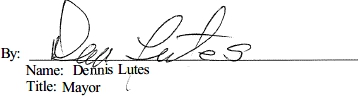 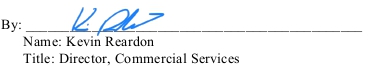 IN WITNESS WHEREOF, each Party has executed this Agreement by its duly authorized representative as of the Effective Date. VILLAGE OF WESTFIELD NIAGARA MOHAWK POWER CORPORATION Cost Reimbursement Agreement -NMPC / Westfield - May 2023 LIST OF ATTACHMENTS, SCHEDULES AND EXHIBITS Exhibit A	Scope of Company WorkExhibit B	Preliminary Milestone ScheduleExhibit C	Customer Required ActionsExhibit D	Insurance RequirementsExhibit E	Existing Point of InterconnectionCost Reimbursement Agreement -
NMPC / Westfield - May 2023 Exhibit A: Scope of Company Work The Company Work shall consist of the following: 1. 	Perform engineering work, studies and other tasks necessary to develop a project plan  to : •   Remove existing conductors between Company pole 107 located between Company 
	structures 106 and 107 and Customer’s existing switch Structure located at  as identified 
	on Exhibit E attached hereto (the “Existing Facilities”). •   Install new conductors and related hardware and materials (the “New Facilities”) between 
	Company pole 107  and pole 67 located as shown on Exhibit E attached hereto. 2. 	Subject to Sections 5.3, 5.4 and 5.5 of this Agreement, design, engineer, procure, construct, test and place into service the New Facilities to be owned by Company. 3. 	Prepare, file for, and use reasonable efforts to obtain all required permits, licenses, consents, permissions,  certificates,  approvals,  and  authorizations  from  all  local,  state  and  federal governmental agencies (including, without limitation and as applicable, the NYPSC and FERC), NYISO  and any other third parties for Company to construct, install, commission, own, use, operate, and maintain the New Facilities (the “New Facilities Approvals”). Prepare, file for, and use commercially reasonable efforts to obtain all required permits, licenses, consents, permissions, certificates, approvals, and authorizations from all local, state or federal governmental agencies (including, without limitation and as applicable, the NYPSC and FERC), NYISO and any other third parties for Company to decommission, dismantle and remove the Existing Facilities (the “Existing Facilities Approvals”). 4.	Subject to Sections 5.7 of the Agreement, decommission, dismantle and remove the ExistingFacilities.5. 	Prepare, file for, and use reasonable efforts to obtain any other Required Approvals that must be obtained by Company to enable it to perform the work contemplated by this Exhibit. 6. 	Inspect, review, witness, examine and test, from time to time, Company’s work contemplated herein  and  conduct  other  project  management,  administration  and  oversight  activities  in connection with the work contemplated by this Exhibit. 7. 	Review, from time to time, permitting, licensing and other materials relating to the work contemplated herein, including, without limitations, all documents and materials related to any Required Approvals. 8.	Retain and use outside experts, counsel, consultants, and contractors in furtherance of the workcontemplated herein.Cost Reimbursement Agreement -
NMPC / Westfield - May 2023 9.  Perform any other reasonable tasks necessary or advisable in connection with the work 
	contemplated by this Exhibit (including, without limitation, any changes thereto). The Company Work may be performed in any order as determined by the Company.  For the 
avoidance of doubt:  the Company shall not have any responsibility for seeking or acquiring any 
real property rights in connection with the Company Work, the Project, the Customer Project or 
this  Agreement  including,  without  limitation,  licenses,  consents,  permissions,  certificates, 
approvals, or authorizations, or fee, easement or right of way interests.  Neither this Agreement 
nor the Company Work include granting, securing or arranging for Customer or any third party 
to have access rights in, through, over or under any real property owned or controlled by the 
Company;  any such access rights would be the subject of separate written agreements. Cost Reimbursement Agreement -NMPC / Westfield - May 2023 Exhibit B: Preliminary Milestone Schedule PRELIMINARY MILESTONE SCHEDULETask1.2.3.4.5.6.MilestoneExecute Agreement Make InitialPrepayment 
Completion ofengineering anddesign, permitting, and licensing.Commenceprocurement of materialsCommenceconstruction of the New Facilities[Commence removal 
of Existing Facilities]Estimated 
TimeframeApril 2023 
April 2023April 2023April 2023May 2023May 2023Responsible PartyCustomer/Company 
	CustomerCompanyCompanyCompanyCompany The dates above represent the Parties’ preliminary schedule, which is subject to adjustment, alteration, and extension.  The Company does not and cannot guarantee or covenant that any outage necessary in connection with any Work will occur when scheduled, or on any other particular date or dates, and shall have no liability arising from any change in the date or dates of such outages.  For the avoidance of doubt:  potential or estimated delays in the issuance or receipt of Required Approvals are not included in such preliminary schedule. Cost Reimbursement Agreement -NMPC / Westfield - May 2023 Exhibit C: Customer Required Actions The Customer Required Actions shall consist of the following: 1.  Customer shall prepare, file for, and use commercially reasonable efforts to obtain all 
	Required Approvals necessary to perform its obligations under this Agreement. 2.  If and to the extent applicable or under the control of the Customer, provide complete and 
	accurate information regarding the Customer Project and all applicable data, drawings and 
	specifications. 3.  Other responsibilities and access deemed necessary by Company to facilitate performance of 
	the Company Work. Cost Reimbursement Agreement -
NMPC / Westfield - May 2023 Exhibit D:  Insurance Requirements • 	Workers Compensation and Employers Liability Insurance as required by the State of New York.  If required, coverage shall include the U.S. Longshoremen’s and Harbor Workers’ Compensation Act and the Jones Act. •	Commercial General Liability (Including Contractual Liability), covering all activitiesand operations to be performed by it under this Agreement, with the following minimumlimits:(A)  Bodily Injury - $1,000,000/$1,000,000 Property Damage - $1,000,000/$1,000,000 
OR (B)  Combined Single Limit - $1,000,000 
	OR (C)  Bodily Injury and Property Damage per Occurrence - $1,000,000 
	General Aggregate & Product Aggregate - $2,000,000 each • 	Automobile Liability - covering all owned, non-owned and hired vehicles used in connection with all operations, work or services to be performed by or on behalf of either Party under or in connection with this Agreement with minimum limits of: Combined Single Limit - $1,000,000 per occurrence. • 	Umbrella or Excess Liability, coverage with a minimum limit of $ 4,000,000. • 	Any combination of Commercial General Liability, Automobile Liability and Umbrella or Excess Liability can be used to satisfy the limit requirement for these coverages. 1. 	Upon request, either Party shall promptly provide the requesting Party with either evidence of insurance or certificates of insurance evidencing the insurance coverage above.  Customer shall provide such certificates or evidence of insurance to Company  at the following address: To: 	National Grid c/o Niagara Mohawk Power Corporation Attention: National Grid Risk & Insurance 300 Erie Blvd, West A-4 Syracuse NY 13202 Company shall provide such certificates or evidence of insurance to Customer at the following 
address: To:	[______________________][______________________] 
[______________________] 2.   Should any of the above-described policies be cancelled before the expiration date thereof, notice will 
	be delivered in accordance with the policy provisions. Cost Reimbursement Agreement -NMPC / Westfield - May 2023 3.   If a party fails to secure or maintain any insurance coverage, or any insurance coverage is canceled 
	before the completion of all services provided under this Agreement, and such party fails immediately 
	to procure such insurance as specified herein, then the non-defaulting party has the right but not the 
	obligation to procure such insurance and, at its option, either bill the cost thereof to the defaulting 
	party or deduct the cost thereof from any sum due the defaulting party under this Agreement. 4.   To the extent requested, each Party shall furnish to the other Party copies of any accidents report(s) 
	sent to the  furnishing Party’s insurance carriers covering accidents or incidents occurring in 
	connection with or as a result of the performance of the Work under this Agreement. 5.   Each Party shall comply with any governmental and/or site-specific insurance requirements even if 
	not stated herein. 6.   By the date that such coverage is required, each Party represents to the other Party that it will have 
	full policy limits available and shall notify the other Party in writing when coverages required herein 
	have been reduced as a result of claim payments, expenses, or both. 7.   Customer shall name the Company as an additional insured for all coverages except Workers’ 
	Compensation and Employers Liability Insurance in order to provide the Company with protection 
	from liability arising out of activities of Customer relating to the Project and associated Work. Cost Reimbursement Agreement -NMPC / Westfield - May 2023 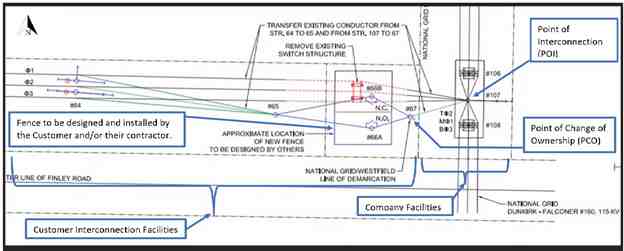 Exhibit E:  Existing Point of Interconnection Cost Reimbursement Agreement -NMPC / Westfield - May 2023 